АДМИНИСТРАЦИЯ  ВЕСЬЕГОНСКОГО  РАЙОНАТВЕРСКОЙ  ОБЛАСТИПОСТАНОВЛЕНИЕг. Весьегонск05.10.2015                                                                                                                       № 383Об утверждении Плана мероприятий по поэтапному повышению значений показателей доступности объектов и услуг для   инвалидов («дорожная карта») в  Весьегонском районе Тверской областина 2015-2020 годы	Во исполнение пункта 1 части 4 статьи 26 Федерального закона                                                   от 01.12.2014 № 419-ФЗ «О внесении изменений в отдельные законодательные акты Российской Федерации по вопросам социальной защиты инвалидов в связи с ратификацией Конвенции о правах инвалидов», постановления Правительства Российской Федерации от 17.06.2015 №599 «О порядке и сроках разработки федеральными органами исполнительной власти, органами исполнительной власти субъектов Российской Федерации, органами местного самоуправлениямероприятий по повышению значений показателей доступности для инвалидов объектов и услуг в установленных сферах деятельности»,в целях поэтапного беспрепятственного доступа инвалидов к объектам социальной инфраструктуры и услугам, установленного статьей 15 Федерального закона от 24.11.1995 № 181-ФЗ      «О социальной защите инвалидов в Российской Федерации», а также иными федеральными законами, законами Тверской области, регулирующими вопросы предоставления услуг населению в соответствующих сферах деятельностипостановляю:Утвердить План мероприятий по поэтапному повышению значений показателей доступности объектов и услуг для   инвалидов («дорожная карта») в  Весьегонском районе Тверской области на 2015-2020 годы(прилагается).Настоящее постановление вступает в силу со дня его принятия.Контроль завыполнением настоящего постановления возложить на заместителя главы администрации района Живописцеву Е.А.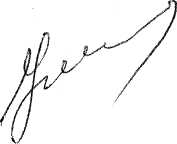 Глава администрации района	                   	И.И.Угнивенко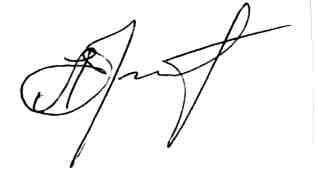 